Лицензирование телевизионного вещания 
и радиовещанияЛицензирование деятельности в области телевизионного вещания 
и радиовещания Управление осуществляет в соответствии с Федеральным законом от 04.05.2011 № 99-ФЗ «О лицензировании отдельных видов деятельности», Законом о СМИ, Положением о лицензировании телевизионного вещания и радиовещания, утвержденным постановлением Правительства Российской Федерации от 23.09.2020 № 1529 и приказом Роскомнадзора от 24.07.2019 № 210 «Об утверждении Административного регламента предоставления Федеральной службой по надзору в сфере связи, информационных технологий и массовых коммуникаций государственной услуги лицензирования в области телевизионного вещания и радиовещания».По состоянию на 31.03.2021 года в реестре лицензий 
на осуществление телерадиовещания числится 6091 лицензий, что на 4,5% меньше, чем в 2020 году (по состоянию на 31.03.2020 числилось 6380 лицензий).Количество действующих лицензий на вещание по видам представлено на рисунке 4.Рисунок 4 В течение 1-го квартала 2021 года поступило 411 обращения 
по вопросу лицензирования телерадиовещания: 266 - на лицензирование радиовещания, 145 - на лицензирование телевещания, что на 5% меньше, чем в аналогичном отчётном периоде 2020 года – 433. Из них: 70 - на получение лицензий; 333 - на переоформление лицензий; 3 - на пролонгацию лицензий; 5 - на выдачу дубликата лицензии.Подготовлено 20 приказов, из них:20 - о предоставлении, переоформлении, пролонгации лицензии 
на осуществление телевизионного вещания и радиовещания; 0 - об отказе в переоформлении лицензии; 0- о выдаче дубликата лицензии.Общее количество выданных и переоформленных лицензий 
на осуществление телерадиовещания в 1-м квартале 2021 года составило 389, из них: на телевещание – 140, на радиовещание – 249. Таким образом, 
в отчётном периоде 2020 года наблюдается снижение количества выданных и переоформленных лицензий на 0,07%  по сравнению с 2020 годом – 392.Количество выданных и переоформленных с начала 2021 года лицензий на осуществление телерадиовещания отражено на рисунке 5.	Рисунок 5 По сравнению с показателями 2020 года количество оформленных 
в 1-м квартале 2021 года новых лицензий снизилось на 10,9%, число переоформленных лицензий (приложений) уменьшилось на 5,8%; доля пролонгированных – увеличилась в 12,5 раз.Количество выданных и переоформленных лицензий 
на осуществление телерадиовещания в 1-м квартале 2021 года 
по сравнению с аналогичными периодами 2019 и 2020 годов представлено в таблице 6. Таблица 6За отчётный период 2021 года 7 приказами Роскомнадзора 
«О решениях Федеральной службы по надзору в сфере связи, информационных технологий и массовых коммуникаций по вопросам прекращения действия лицензий на вещание» принято решение 
о досрочном прекращении действия 117 вещательных лицензий (распределение по средам вещания и формам распространения показано 
на рисунке 6). Рисунок 6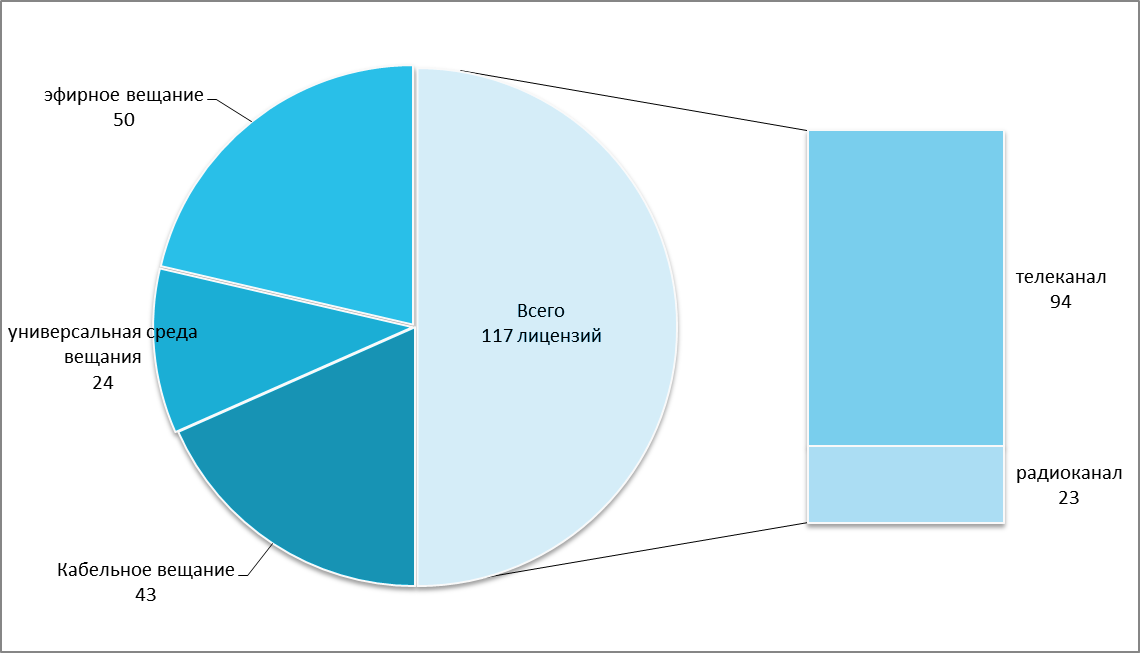 Решение о прекращении действия лицензий на осуществление телерадиовещания принималось в соответствии с основаниями, предусмотренными статьёй 20 Федерального Закона от 04.05.2011 года 
№ 99-ФЗ «О лицензировании отдельных видов деятельности» и статьёй 31.7 Закона о СМИ. Соответствующие сведения внесены в Единую информационную систему Роскомнадзора (далее – ЕИС Роскомнадзора).В аналогичном отчётном периоде 2020 года своё действие досрочно прекратили 219 лицензий. Количество лицензий, досрочно прекративших своё действие 
в 1-м квартале 2021 года, уменьшилось на 47%  по сравнению 
с аналогичным отчётным периодом 2020 года.Сведения об утрате силы действия вещательных лицензий, в связи 
с отсутствием оснований, по состоянию на 31.03.2021 в реестр лицензий 
не вносились.Сравнительное количество лицензий прекративших своё действие 
за отчётный период 2020 и 2021 годов с указанием причины прекращения показано в таблице 7.Таблица 71 квартал 
2019 г.1 квартал 
2020 г.1 квартал 
2021 г.выдано новых лицензий706457переоформлено лицензий и приложений к лицензиям408326307пролонгировано лицензий12251 квартал 
2020 г.1 квартал 
2021 г.решение лицензиата12979прекращение деятельности СМИ7825прекращение деятельности юридического лица1212решение суда01окончание срока действия лицензии30